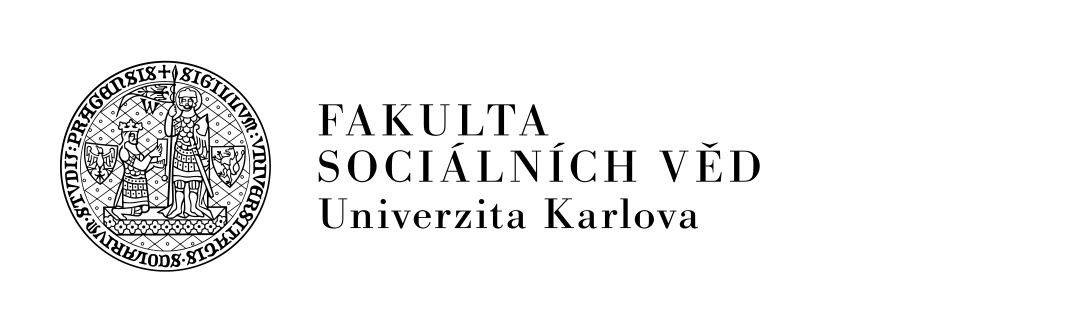 Příloha k cestovnímu příkazuŽádost zaměstnance o použití soukromého silničního motorového vozidla (AUV) na pracovní cestuVyplní řidič vozidla před cestouSchvaluje tajemník fakulty před cestouVlastník vozidla   		Řidič vozidla  Místo pracovní cesty: Ve dnech od:  do: Účel cesty Zdůvodnění žádosti Školení řidičů platné od…………………….. do …………………………………….SPZ vozidla    Typ vozu   Povinné ručení k vozidlu platné od…………………….. do ………………………..Havarijní pojistka č. Platnost havarijní pojistky od……………………. do …………………………..Kopie velkého technického průkazu			je uložena v ekonomickém oddělení                                                       		        		je přiložena k tomuto povoleníKopie dokladu o úhradě povinného ručení		je uložena v ekonomickém oddělení2	je přiložena k tomuto povoleníPotvrzení o absolvování školení řidičů			je uložena v ekonomickém oddělení	je přiložena k tomuto povoleníProhlašuji, že mám platné oprávnění k řízení motorového vozidla použitého typu Prohlašuji, že všechny uvedené informace jsou pravdivé a všechny výše uvedené doklady jsou platné.datum 			podpis řidiče vozidla 		____________________________datum 			podpis příkazce operace	____________________________datum 		podpis správce rozpočtu             	____________________________datum 		podpis nadřízeného pracovníka ____________________________(nebo oprávněného zástupce v době nepřítomnosti):S použitím soukromého vozidla k výše uvedené pracovní cestě souhlasím – nesouhlasímdatum 		podpis tajemníka fakulty ___________________________V případě žádosti zaměstnance k povolení soukromého vozidla na pracovní cestu musí nadřízený pracovník v cestovním příkazu určit veřejný dopravní prostředek, kterým vyslal zaměstnance na cestu primárně a místo kterého se AUV použije.Náhrada za použití soukromého vozidla se bude vyúčtovávat na základě předloženého jízdného za veřejný dopravní prostředek, který by zaměstnanec na své cestě použil. Maximálně však do plné výše náhrady, která by zaměstnanci náležela v případě vyslání autem zaměstnavatelem.